附件2：2021年杭州市桐庐县教育局所属学校赴安徽师范大学专场招引优秀高校毕业生预约报名二维码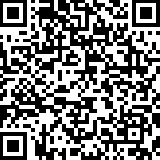 